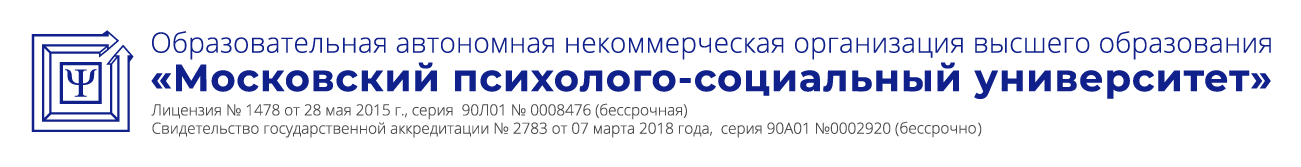 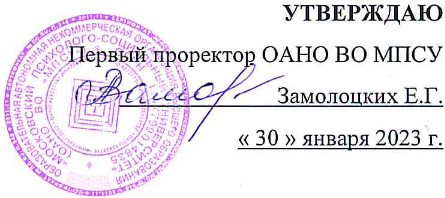 Юридический факультетРАБОЧАЯ Программа практической подготовки По получению первичных профессиональных умений и навыковНаправление подготовки 40.03.01 - ЮриспруденцияНаправленность (профиль) подготовки Гражданско-правовойКвалификация (степень) выпускника Бакалавр Форма обучения Очная, очно-заочная, заочная Москва 2023 СОДЕРЖАНИЕ:Вид практической подготовки, способ и форма (форм) ее проведенияВид практической подготовки: учебная.Тип учебной практики: ознакомительная практикаСпособ проведения практической подготовки: стационарная и выезднаяФорма проведения практической подготовки: практика проводиться  дискретно Перечень планируемых результатов обучения при прохождении практической подготовки, соотнесенных с планируемыми результатами освоения образовательной программыВ результате освоения ОПОП бакалавриата обучающийся должен овладеть следующими результатами обучения по дисциплине (модулю) Б2. О. 01 (У) Практика по получению первичных профессиональных умений и навыков:Место практической подготовки в структуре основной профессиональной образовательной программы бакалавриатаБ2.О.01(У) Ознакомительная практика реализуется в рамках блока 2 «Практики»Для успешного прохождения практической подготовки необходимы компетенции, сформированные в рамках изучения таких дисциплин, как теория государства и права, конституционного права, судоустройство и правоохранительные органы, уголовного права, гражданского права и других дисциплин.В процессе прохождения учебной практической подготовки обучающиеся подробно изучают деятельность органов государственной власти, управления, правоохранительных и судебных органов, а также деятельность предприятий и организаций различных форм собственности. Изучается структура этих организаций, нормативные акты, регулирующие их деятельность, а также правоприменительные акты: процессуальные документы, решения и приговоры судов. В процессе прохождения практической подготовки изучаются статистические данные, материалы уголовных, гражданских дел и дел об административных правонарушениях, а также нормативно-правовые акты, принятые органами законодательной власти субъекта Российской Федерации.Знания, полученные обучающимися при прохождении учебной практической подготовки, необходимы для дальнейшего углубленного понимания таких дисциплин как: Уголовное право, Уголовный процесс, Гражданское право, Гражданский процесс, Арбитражный процесс, Предпринимательское право, Земельное право, Трудовое право, Нотариат и других.Практика проводится в 6 семестре для всех форм обучения.Объем практической подготовки в зачетных единицах и ее продолжительность в неделях либо в академических  часах Общий объём практической подготовки составляет 6 зачетных единиц (216 часов)Продолжительность практической подготовки 4  недели.Содержание практической подготовки5.1 Разделы практической подготовки и трудоемкость по видам учебных занятий (в академических часах)для всех  форм обученияСодержание практической подготовки, структурированное по разделам (темам)Содержание учебной практической подготовки в юридическом отделеПри прохождении практической подготовки в юридическом отделе обучающийся:– изучает организацию работы юридической службы и ее ролью в системе других служб предприятия (организации);– изучает имеющуюся в отделе картотеку законодательства, арбитражной и судебной практической подготовки;– порядок получения необходимых сведений и документов в бухгалтерии, отделах снабжения, сбыта и других подразделениях предприятия (организации);– изучает дела, имеющиеся в юридическом отделе, и делает соответствующие отметки в своем дневнике;– изучает действующие договоры, ход их выполнения, участвует в сборе и подготовке материалов для составления претензий и исковых заявлений;– изучает содержание визируемых юрисконсультом бумаг под углом зрения их законности и пишет возражения, если обнаруживает нарушения правовых норм;– участвует в даче консультаций по гражданскому и трудовому праву работникам предприятия (организации), обратившимся в юридический отдел;– вместе с юрисконсультом присутствует на заседаниях в суде общей юрисдикции, арбитражном суде, а также в комиссиях по трудовых спорам, участвуя в подготовке решений, выносимых в КТС;– участвует вместе с юрисконсультом в работе по пропаганде законодательства (лекции, беседы, вечера вопросов и ответов и т.д.). Содержание учебной практической подготовки в органах государственной власти и управленияПри прохождении практической подготовки в органах государственной власти и государственного управления обучающийся должен:– присутствовать, по возможности, на заседаниях, совещаниях и т.д.;– иметь представление о планировании, содержании и методах работы постоянных комиссий, их делопроизводстве, координации их деятельности;– ознакомиться со структурой, планированием и содержанием деятельности, формами и методами работы отделов и управлений;– ознакомиться с делопроизводством в его отделах и управлениях;– присутствовать при приеме граждан должностными лицами его отделов;– присутствовать, по возможности, на заседаниях административной комиссии, комиссии по делам несовершеннолетних и др.Содержание учебной практической подготовки в суде общей юрисдикции и арбитражном судеПри прохождении практической подготовки в суде общей юрисдикции и арбитражном суде обучающийся должен:– ознакомиться со структурными подразделениями суда общей юрисдикции и арбитражного суда, их задачами, формами и методами осуществления возложенных на них задач;– выяснить, как распределены обязанности между судьями по рассмотрению судебных дел и другим вопросам судебной деятельности (специализация по категориям дел, по зонам);– ознакомиться с планированием работы суда общей юрисдикции и арбитражного суда и организацией контроля за исполнением запланированных мероприятий;– уяснить, какие категории гражданских дел отнесены к компетенции федеральных судей, какие – переданы мировым судьям;– научиться правильно определять размер государственной пошлины, уяснить основания для освобождения истца от уплаты госпошлины; – ознакомиться с подготовкой судьи к рассмотрению уголовного, гражданского дела, а также дел об административных правонарушениях, обратив внимание на способы получения недостающей доказательственной базы; – ознакомиться с порядком единоличного и коллегиального рассмотрения уголовных и гражданских дел;– оформить проекты постановлений судьи о приёме искового заявления и назначении дела к судебному разбирательству, об отказе в приёме искового заявления, об оставлении искового заявления без движения, о принятии дела к своему производству и др.;– изучить находящиеся в производстве судьи уголовные, гражданские дела, а также дела об административных правонарушениях; присутствовать при их рассмотрении;– одновременно с секретарём вести протокол судебного заседания;– составить проекты решений по разным категориям гражданских дел, дел об административных правонарушения и проекты приговоров по уголовным делам;– уяснить порядок и сроки подачи апелляционных и кассационных жалоб, порядок их назначения к рассмотрению в суде апелляционной инстанции, а также судебной коллегии по гражданским и уголовным делам областного суда;– составить сопроводительное письмо о направлении гражданского или уголовного дела с апелляционной или кассационной жалобой или кассационным протестом или представлением прокурора;– при наличии возможности присутствовать в суде второй инстанции при рассмотрении апелляционных или кассационных жалоб, протестов и представлений прокурора на решения и определения суда по гражданским и уголовным делам;– составить проект определения судебной коллегии по гражданским и уголовным делам областного суда по рассмотренному делу с кассационной жалобой;– выяснить, как организована в суде кодификационно - справочная работа, её значение для повышения качества отправления правосудия;– усвоить организацию делопроизводства в суде общей юрисдикции и арбитражном суде;– ознакомиться с формой статистического отчёта по гражданским и уголовным делам;– уяснить сроки и порядок обращения к исполнению судебных решений по гражданским делам;– выписать копии исполнительных листов, приказов, составить сопроводительное письмо о направлении их истцу или на исполнение.Содержание учебной практической подготовки в прокуратуре районаПри прохождении практической подготовки в прокуратуре обучающийся должен:– ознакомиться с организацией работы прокурора, его заместителей, помощников, с порядком разрешения жалоб и заявлений по поступившим в прокуратуру материалам;– уделить внимание ознакомлению проверки законности возбуждения уголовного дела;– изучить виды прокурорского надзора, изучить представления и протесты, направленные прокурорами в соответствующие органы для устранения нарушений действующего законодательства;– составить проекты представлений и протестов по устранению нарушений действующего законодательства;– ознакомиться с практикой прокуратуры по поддержанию государственного обвинения в суде;–  составить проект обвинительной речи по уголовному делу;– изучить практику по защите прав и интересов граждан и организаций в суде; определить категорию гражданских дел, где участие прокурора в рассмотрении гражданского дела является обязательной.Содержание учебной практической подготовки в следственном комитетеПри прохождении практической подготовки в следственном комитете обучающийся должен:– изучить организацию работы следственного комитета, структурой и целями его деятельности;– изучить уголовные дела и материалы, находящие в производстве следователей следственного комитета;– изучить нормативные основы деятельности следователя следственного комитета;– принимать участие в производстве отдельных следственных действий (осмотр места происшествия, проверка показаний на месте, допроса, очной ставки и т.д.);– ознакомиться с порядком возбуждения уголовного дела, привлечения в качестве обвиняемого, избрания меры пресечения;– составить проекты постановлений о возбуждении уголовного дела, привлечении лица в качестве обвиняемого и других процессуальных документов;– изучить обвинительное заключение, его структуру и порядок составления;–  составить проект обвинительного заключения.Форма отчетности по практикеВ отчете о прохождении учебной практике должны быть отражены сведения о месте и сроках практической подготовки; последовательности прохождения практической подготовки; характеристика выполненной работы по отдельным разделам практической подготовки; анализ наиболее сложных и характерных дел, изученных в период прохождения практической подготовки.Кроме того, в отчете должны быть изложены спорные и сложные вопросы, которые рассматривались в процессе прохождения практической подготовки, а также замечания и предложения, направленные на совершенствование действующего законодательства, практической подготовки его применения и учебного процесса.В отчете о прохождении практической подготовки также следует проанализировать собранный практический материал, определить возможность его использования для написания рефератов, курсовых работ, самостоятельной работы, а также для использования полученных практических данных для написания научных работ и научных статей.Фонд оценочных средств для проведения промежуточной аттестации обучающихся по практикеПод руководством ответственного за практику преподавателя кафедры не позднее, чем за 5-7 дней до начала практики, студенты получают документацию по практике: направление на место прохождения практики и дневник прохождения практики.  В дневнике практики указываются календарные сроки прохождения практики, отражаются ежедневные записи студента, которые подразумевают описание ежедневных поручений руководителя практики от организации (учреждения, предприятия). Верность внесенных в дневник сведений заверяется подписью руководителя практики от организации (учреждения, предприятия).  По окончании прохождения практики в срок не позднее 5-и календарных дней студенты должны предоставить руководителю практики от кафедры следующую документацию: - дневник практики; - отчет студента о прохождении практики. Отчет о прохождении практики должен содержать следующую информацию: Краткое описание организации, в которой студент проходил практику, конкретного отдела (подразделения) и его основных функций.  Основные вопросы деятельности организации, с которыми студент ознакомился в период практики.  Выполняемые студентом обязанности в период практики, описание проделанной работы и полученных результатов. Направления и результаты работы студента в период прохождения практики (направления исследования, расчеты, анализ, выводы). Отчет должен состоять из текстовой части и приложений. Текстовая часть отчета включает в себя введение, основную часть и заключение.  Во введении дается краткая характеристика деятельности организации, в которой студент проходил практику, определяются цели и задачи исследовательской деятельности в период прохождения практики.  В основной части отчета приводится общая характеристика основных направлений деятельности предприятия, данные о его организационной структуре, анализируются правовые показатели работы предприятия. В этой же части отчета излагается проделанная студентом в ходе практики  работа, резюмируются проведенные студентом исследования и полученные им результаты. В заключительной части студент излагает основные выводы, сделанные им во время практики, оценивает свою деятельность и приобретенный практический опыт. Кроме того, студент приводит свои критические замечания по вопросам работы конкретного отдела, где он проходил практику, или организации в целом, предлагает свои идеи по повышению эффективности деятельности организации, обосновывая их приводимой правовой информацией.  Объем отчета о прохождении практики без приложений должен составлять не менее 20 машинописных страниц, набранных 14 шрифтом через 1,5 интервала. В приложения к отчету по практике включаются различные документы, характеризующие специфику деятельности организации (учреждения, предприятия), где студент проходил практику, ее организационную структуру, договоры, исковые заявления, в создании которых студент принимал участие. К таким документам относятся: - различные нормативные документы; - внутренние документы организации и подразделения, где студент проходил практику; - договоры, исковые заявления, в разработке которых студент принимал участие с отражением его роли в них; - другие документы и информация, которую студент считает нужным отразить. Все приложения должны быть пронумерованы. В текстовой части отчета по практике должны быть ссылки на соответствующие приложения. Отчет по практике подписывается студентом, проверяется и визируется руководителем практики. Темы для проведения собеседованияОсобенности построения информационной среды организации, места прохождения практики.Особенности поиска юридической информации в отрасли деятельности организации.Особенности работы в коллективе данной организации.Особенности взаимодействия подразделений организации.Особенности подготовки документации в соответствии с нормативно-правовыми актами Российской Федерации.Законодательные лакуны регулирования профессиональной деятельности организации.Правила подготовки документа (вид документа берется из индивидуального задания студента).Защита прав и законных интересов организации прохождения практики.Методические материалы, определяющие процедуры оценивания знаний, умений, навыков и (или) опыта деятельности, характеризующих этапы формирования компетенций.С целью определения уровня овладения компетенциями, закрепленными за практикой, в заданные преподавателем сроки проводится промежуточный контроль знаний, умений и навыков каждого обучающегося. Процедура оценивания освоения компетенций обучающимся во время практики основана на следующих стандартах:1. Многоступенчатость: оценка (как преподавателем, так и обучающимися группы) и самооценка обучающегося, обсуждение результатов и комплекс мер по устранению недостатков.2. Единство используемой технологии для всех обучающихся, выполнение условий сопоставимости результатов оценивания.3. Соблюдение последовательности проведения оценки.Объектами оценивания выступают:Результаты прохождения практики (активность на практике, своевременность выполнения различных видов заданий, посещаемость);степень отработки теоретических знаний на практике (анализ и оценка активности и эффективности участия по видам работ на практике);уровень овладения практическими умениями и навыками (выполнение практических заданий по поиску и обобщению информации);результаты самостоятельной работы (изучение книг из  писка основной и дополнительной литературы).Активность обучающегося на практике оценивается на основе выполненных обучающимся работ и заданий, предусмотренных данной рабочей программой практики. Промежуточная аттестация по производственной практике проводится в соответствии с учебным планом в виде зачета с оценкой в период зачетно - экзаменационной сессии в соответствии с графиком проведения зачетов и экзаменов. Обучающиеся допускаются к зачету с оценкой по практике в случае выполнения ими учебного плана по практике: выполнения всех заданий и мероприятий, предусмотренных программой, в том числе и зачетного задания.Знания умения, навыки обучающегося на зачете с оценкой оцениваются оценками: «отлично, «хорошо», «удовлетворительно», «неудовлетворительно».Основой для определения оценки служит уровень усвоения обучающимися материала, предусмотренного данной рабочей программой.Оценивание обучающегося по результатам прохождения «Учебной практики: ознакомительная практика»Перечень учебной литературы и ресурсов сети «Интернет», необходимых для прохождения практической подготовкиа)	учебная литература:1. Гражданское право : учебник для студентов вузов, обучающихся по специальности «Юриспруденция» / Н. Д. Эриашвили, Т. М. Аникеева, Р. А. Курбанов [и др.] ; под редакцией М. М. Рассолов, А. Н. Кузбагаров. — 5-е изд. — Москва : ЮНИТИ-ДАНА, 2017. — 717 c. — ISBN 978-5-238-02766-1. — Текст : электронный // Электронно-библиотечная система IPR BOOKS : [сайт]. — URL: http://www.iprbookshop.ru/71181.html — Режим доступа: для авторизир. пользователей2. Бобраков, И. А. Уголовное право : учебник / И. А. Бобраков. — Саратов : Вузовское образование, 2018. — 736 c. — ISBN 978-5-4487-0189-4. — Текст : электронный // Электронно-библиотечная система IPR BOOKS : [сайт]. — URL: http://www.iprbookshop.ru/73870.html. — Режим доступа: для авторизир. пользователей3. Введение в специальность «Юриспруденция» : учебное пособие для студентов вузов, обучающихся по специальности 030501 «Юриспруденция» / В. Я. Кикоть, Н. В. Румянцев, П. В. Алексий [и др.] ; под редакцией В. Я. Кикотя, Н. В. Румянцева. — 3-е изд. — Москва : ЮНИТИ-ДАНА, 2017. — 283 c. — ISBN 978-5-238-01765-5. — Текст : электронный // Электронно-библиотечная система IPR BOOKS : [сайт]. — URL: http://www.iprbookshop.ru/81749.html — Режим доступа: для авторизир. пользователей.4. Правоохранительные и судебные органы России : учебник / В. С. Авдонкин, Г. Т. Ермошин, С. В. Кирсанов [и др.] ; под редакцией Н. А. Петухова, А. С. Мамыкина. — Москва : Российский государственный университет правосудия, 2019. — 520 c. — ISBN 978-5-93916-719-2. — Текст: электронный // Электронно-библиотечная система IPR BOOKS : [сайт]. — URL: http://www.iprbookshop.ru/86274.html — Режим доступа: для авторизир. пользователей.5. Волкова, Е. А. Делопроизводство : практическое пособие для студентов-бакалавров, обучающихся по направлению подготовки «Юриспруденция» / Е. А. Волкова. — Краснодар, Саратов : Южный институт менеджмента, Ай Пи Эр Медиа, 2017. — 41 c. — ISBN 2227-8397. — Текст : электронный // Электронно-библиотечная система IPR BOOKS : [сайт]. — URL: http://www.iprbookshop.ru/62609.html  — Режим доступа: для авторизир. пользователейб)	современные профессиональные базы данных и информационные справочные системы:1. Информационно-правовая система «Консультант+» - договор №2856/АП от 01.11.20072. Информационно-справочная система «LexPro» - договор б/н от 06.03.20133. Официальный интернет-портал базы данных правовой информации http://pravo.gov.ru4. Портал Федеральных государственных образовательных стандартов высшего образования http://fgosvo.ru5. Портал "Информационно-коммуникационные технологии в образовании" http://www.ict.edu.ru6. Научная электронная библиотека http://www.elibrary.ru/7. Национальная электронная библиотека http://www.nns.ru/8. Электронные ресурсы Российской государственной библиотеки http://www.rsl.ru/ru/root3489/all9. Web of Science Core Collection — политематическая реферативно-библиографическая и наукомтрическая (библиометрическая) база данных — http://webofscience.com10. Полнотекстовый архив ведущих западных научных журналов на российской платформе Национального электронно-информационного консорциума (НЭИКОН) http://neicon.ru11. Базы данных издательства Springer https://link.springer.com12. Открытые данные государственных органов http://data.gov.ru/Лицензионное программное обеспечение1. Операционная система Microsoft Windows XP Professional Russian — OEM-лицензии (поставляются в составе готового компьютера);2. Операционная система Microsoft Windows 7 Professional — OEM-лицензии (поставляются в составе готового компьютера);3. Программный пакет Microsoft Office 2007 — лицензия № 45829385 от 26.08.20094. Программный пакет Microsoft Office 2010 Professional — лицензия № 48234688 от 16.03.20115. Программный пакет Microsoft Office 2010 Professional — лицензия № 49261732 от 04.11.20116. Комплексная система антивирусной защиты DrWEB Entrprise Suite — лицензия № 126408928, действует до 13.03.20187.Программный пакет LibreOffice — свободная лицензия Lesser General Public License10. Описание материально-технической базы, необходимой для проведения практической подготовкиАудитория для установочной конференции и отчётной конференции с интерактивной доской, ноутбуком (компьютером) и проектором (304 каб)Компьютер мультимедиа с прикладным программным обеспечением: Проектор Колонки Программа для просмотра видео файлов Компьютер с минимальными системными требованиями: Процессор: 300 MHz и выше Оперативная память: 128 Мб и вышеДругие устройства: звуковая карта, колонки и/или наушники Устройство для чтения СD-дисков и DVD-дисков4.Компьютерные классы  с выходом в сеть Интернет 304 каб. Особенности прохождения практической подготовки инвалидами и лицами с ограниченными возможностями здоровьяДля обеспечения образования инвалидов и обучающихся с ограниченными возможностями здоровья разрабатывается адаптированная образовательная программа, индивидуальное задание план с учетом особенностей их психофизического развития и состояния здоровья, в частности применяется индивидуальный подход к прохождению практической подготовки, индивидуальные задания: рефераты, письменные работы и, наоборот, только устные ответы и диалоги, индивидуальные консультации, использование диктофона и других записывающих средств для воспроизведения.В целях обеспечения обучающихся инвалидов и лиц с ограниченными возможностями здоровья библиотека комплектует фонд основной учебной литературой, адаптированной к ограничению их здоровья, предоставляет возможность удаленного использования электронных образовательных ресурсов, доступ к которым организован в МПСУ. В библиотеке проводятся индивидуальные консультации для данной категории пользователей, оказывается помощь в регистрации и использовании сетевых и локальных электронных образовательных ресурсов, предоставляются места в читальных залах, оборудованные программами невизуального доступа к информации, экранными увеличителями и техническими средствами усиления остаточного зрения.Иные сведения и (или) материалы12.1 Перечень образовательных технологий, используемых при прохождении практической подготовкиФорма контроля учебной практической подготовки  – зачет с оценкой.Зачет с оценкой по результатам прохождения обучающимся учебной практической подготовки выставляется на основании: 1. Дневника прохождения учебной практической подготовки (приложение № 5); 2. Отзыв работодателя о профессиональной деятельности практиканта в процессе прохождения учебной практической подготовки с указанием видов работ, выполненных обучающимся во время практической подготовки, их объема, качества выполнения в соответствии с технологией и (или) требованиями организации, в которой проходила практика (приложение № 7); 3. Отчёта о прохождении учебной практической подготовки; (приложение № 6);4. Индивидуального задания на практику (приложение № 3);5. Совместного план-графика (приложение № 4);6. Устного опроса, ответов на дополнительные вопросы руководителя практической подготовки от кафедры;7. Оценки компетенций обучающегося, сформированных им в ходе прохождения учебной практической подготовки.Обучающиеся, не выполнившие программу практической подготовки без уважительной причины или получившие неудовлетворительную оценку, не допускаются к итоговой аттестации и могут быть отчислены из Университета как имеющие академическую задолженность.Дневник практической подготовки является документальным средством контроля, в котором фиксируется индивидуальное задание обучающемуся на практику, отражается календарный план прохождения практической подготовки, выполняются записи о работах, выполненных обучающимся во время прохождения практической подготовки, а также содержится отзыв преподавателя на отчет студента о прохождении практической подготовки. Дневник практической подготовки оформляется в соответствии с шаблоном, приведенным в приложении. Отчет практиканта является официальным документом, который подтверждает выполнение обучающимся поставленных ему задач на период практической подготовки. Он должен включать в себя следующие элементы:титульный лист;содержание отчета;введение;основная часть;заключение;список используемых источников и литературы;приложения.В отчете о прохождении учебной практике должны быть отражены сведения о месте и сроках практической подготовки; последовательности прохождения практической подготовки; характеристика выполненной работы по отдельным разделам практической подготовки; анализ наиболее сложных и характерных дел, изученных в период прохождения практической подготовки.Кроме того, в отчете должны быть изложены спорные и сложные вопросы, которые рассматривались в процессе прохождения практической подготовки, а также замечания и предложения, направленные на совершенствование действующего законодательства, практической подготовки его применения и учебного процесса.В отчете о прохождении практической подготовки также следует проанализировать собранный практический материал, определить возможность его использования для написания рефератов, курсовых работ, самостоятельной работы, а также для использования полученных практических данных для написания научных работ и научных статей.Список литературы должен содержать наименования нормативно-правовых актов, учебников, учебных пособий, монографий и научных статей, использованных в ходе выполнения индивидуального задания, изложенных в алфавитном порядке фамилий авторов или заголовков изданий.Приложения к отчету – это его обязательный элемент, который содержит те документы и иные материалы, которые являются доказательствами выполнения обучающимся конкретных видов работ, указанных в индивидуальном задании. В качестве приложений рекомендуется использовать копии документов (договоры, справки, аналитические записки, сравнительные таблицы, статистические данные, проекты приказов руководителя и т.п.), разработанных лично студентом и иллюстрирующих содержание основной части. В тексте работы должны быть обязательно ссылки на приложения.Рукописное исполнение отчета не разрешается. Шрифт основного текста работы – Times New Roman,  размер – 14 пт, интервал полуторный, абзацный отступ – 1,25 см, выравнивание – по ширине. Для сносок: шрифт – Times New Roman, размер – 12 пт, интервал одинарный, абзацный отступ – 1,25 см., выравнивание – по ширине. Готовый текст отчета должен быть напечатан на одной стороне стандартного листа белой односортной бумаги формата А 4 (297 х 210 мм) и с полями вокруг текста. Размер левого поля, которое оставляется для переплета – 30 мм, правого – 10 мм, верхнего и нижнего – по 20 мм. Объем отчета по учебной практике не должен превышать 10 страниц машинописного текста (листы приложений в указанный объем не входят).Титульный лист отчета оформляется в соответствии с установленной формой.Отчеты с орфографическими и грамматическими ошибками к защите не допускаются.Рабочая программа учебной практической подготовки обсуждена и утверждена на заседании Ученого совета от «22» марта г. протокол № 5 13. Лист регистрации измененийПриложение № 1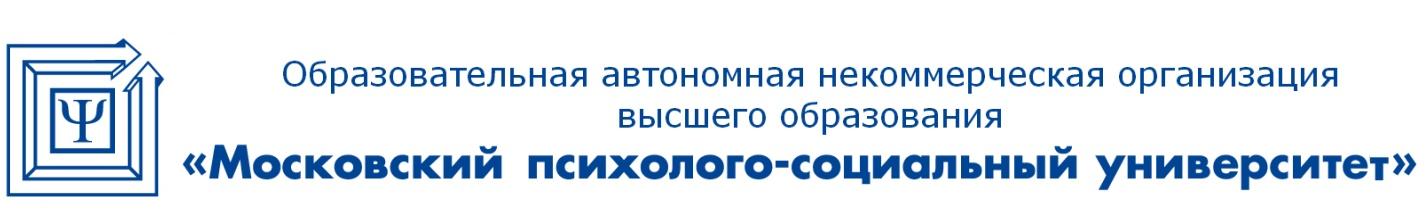 Заведующему кафедрой Гражданско-правовых дисциплинБулавиной М.А. от обучающегося _______ курса _________________ формы обучения направления «Юриспруденция» факультета экономики и права __                        ____________группы                                                       Ф.И.О. ЗАЯВЛЕНИЕ Прошу направить меня с «___» _________ 201__г. по «___»  ___________ 201__г. для прохождения производственной практической подготовкив _________________________________________________________________(…….   ) (наименование организации и её структурного подразделения – в скобках) В должности ______________________________________________________________ Контактный телефон (обучающегося)___________________________. Дата _________                                                                                      Подпись    Приложение № 2Договор №      на проведение практической подготовки обучающихся г. Москва 						«___»_________________20_____г. Образовательная автономная некоммерческая организация высшего образования «Московский психолого-социальный университет», именуемое в дальнейшем «Университет», в лице ректора Вологдиной Ирины Валерьевны, действующего на основании Устава, с одной стороны, и                                                                                                                                                         _____________, (организационно-правовая форма организации и ее наименование) именуемая (ое)  в дальнейшем «Организация», в лице                                   _______          ,          (должность, Ф.И.О.)  действующего на основании                                                                 , с другой стороны заключили       (Устава, Положения, доверенности) настоящий договор о нижеследующем: Предмет договора Стороны принимают на себя обязанности по организации практической подготовки обучающихся на условиях, предусмотренных настоящим договором. Обязанности сторон Организация обязуется: предоставить Университету по запросу необходимое количество мест для проведения практической подготовки обучающихся; назначить квалифицированных специалистов для руководства практикой, которые контролируют организацию практической подготовки в соответствии с программой, оказывают помощь обучающимся в подборе необходимых материалов для выполнения индивидуальных заданий, по окончании практической подготовки дают отзыв о работе обучающегося и качестве подготовленного обучающимся отчета и т.п.;  обеспечить обучающимся условия безопасной работы на каждом рабочем месте. Проводить обязательные инструктажи по охране труда: вводный и на рабочем месте с оформлением установленной документации; в необходимых случаях проводить обучение обучающихся безопасным методам работы; расследовать и учитывать несчастные случаи, если они произойдут со обучающимися в период практической подготовки в Организации совместно с представителем Университета, в соответствии с трудовым законодательством;  создать необходимые условия для выполнения обучающимися программы практической подготовки. Не допускать во время практической подготовки использования обучающихся на работах, не предусмотренных программой практической подготовки; предоставить обучающимся возможность ознакомиться с организацией работ в подразделениях и участвовать в их производственной деятельности, выполняя конкретные задания на рабочих местах; обо всех случаях нарушения обучающимися трудовой дисциплины и правил внутреннего распорядка Организации сообщать в Университет. Университет обязуется: назначить квалифицированных специалистов из числа преподавателей выпускающих кафедр для руководства практикой; за один месяц до начала практической подготовки представить Организации для согласования положение, программу практической подготовки, информировать о сроках проведения практической подготовки, предоставить списки проходящих практику обучающихся (Приложение № 1); направить в Организацию обучающихся в сроки, предусмотренные календарным планом проведения практической подготовки (Приложение № 2); проводить необходимые организационные мероприятия по выполнению программы практической подготовки; принимать участие в расследовании комиссией Организации несчастных случаев, происшедших с обучающимися, в соответствии с трудовым законодательством Российской Федерации. Ответственность сторон Стороны несут ответственность за невыполнение возложенных на них обязанностей по организации и проведению практической подготовки обучающихся в соответствии с действующим законодательством РФ, –Приказом Министерства образования и науки РФ от 27 ноября 2015 г. N 1383 «Об утверждении Положения о практике обучающихся, осваивающих основные профессиональные образовательные программы высшего образования» и действующими Правилами по технике безопасности. Все споры, возникающие между сторонами по настоящему договору, разрешаются в установленном порядке. Срок и условия действия договора Срок действия договора: Начало – «____»_________________ 20____г. Окончание – «____»_________________ 20____г. Договор вступает в силу после его подписания сторонами. Договор составляется в двух экземплярах, один из которых находится в Университете, а другой - в Организации. Юридические адреса и подписи сторон Приложение № 1  к договору №______ от «___»_______20___ г. СПИСОК ОБУЧАЮЩИХСЯ Руководитель практической подготовки от организации _____________________________                                                (должность, Ф.И.О.) Руководитель практической подготовки от университета  _____________________________                                          (должность, Ф.И.О.) Приложение № 2  к договору №______ от «___»_______20___ г. КАЛЕНДАРНЫЙ ПЛАН проведения практической подготовки Приложение № 3ИНДИВИДУАЛЬНОЕ ЗАДАНИЕ на учебную ознакомительную практикуВыдано обучающемуся __________________________, ___курса,___________ формы обучения,(Ф.И.О. обучающегося) направления «Юриспруденция», факультета экономики и права, гр. ____________ Начало практической подготовки ____________________________________________ Окончание практической подготовки _________________________________________ 1. Ведение и оформление дневника практической подготовки. 2. Составление и оформление отчета по практике. 3. Задания: _____________________________________________________________________________ Задание выдал ________________________________________________  (Ф.И.О.) (подпись руководителя практической подготовки от университета) Задание принял _______________________________________________  ( Ф.И.О.) (подпись обучающегося) Приложение № 4СОВМЕСТНЫЙ ПЛАН-ГРАФИК прохождения практической подготовки (ознакомительной практики)  с «__»__________________ 20__ г. по «__»______________ 201_ г. обучающегося ______________________________, (Ф.И.О. обучающегося) ____ курса,______________ формы обучения, направления «Юриспруденция», факультета экономики и права, гр. ________Руководитель практической подготовки от Университета                                                    __________________              (ФИО)                                  (подпись) Руководитель практической подготовки от организации                                             ___________________           (ФИО)                           (подпись) Задание принял к исполнению                _________________   ____________________         (ФИО)                          (подпись) Приложение № 5ДНЕВНИК Учебной (ознакомительной) практикиОбучающегося __________________________, ___ курса,___________ формы обучения,(Ф.И.О. обучающегося) направления «Юриспруденция», факультета экономики и права, гр. _____________________ Место прохождения практической подготовки ___________________________________________________ ________________________________________________________________________________  Руководитель практической подготовки от организации____________________________________________									должность______________________________________________________________________________ Ф.И.О.Сроки практической подготовки с «____»____________20___г. по «____»__________20___г. Общий объем практической подготовки____4____ недели Руководитель практической подготовки от университета   ______________________________________(_______________________________) (подпись)  							(Ф.И.О.) Обучающийся ____________________   _________________________  (подпись) 				(Ф.И.О.) Приложение № 6ОТЧЁТ  о прохождении учебной (ознакомительной практики)Обучающегося __________________________, ___ курса,___________ формы обучения,				(Ф.И.О. обучающегося)направления (специальность) «Юриспруденция», факультета экономики и права.Место прохождения практической подготовки: _____________________________________________________________________________ Руководитель практической подготовки от университета: __________________________________________ Обучающийся   ___________________ (подпись)    Руководитель практической подготовки от университета   _____________________________________  (Ф.И.О.,подпись)Содержание Введение 1. 2. 3. Заключение Приложения Краткое содержание практической подготовки (проблемы и задачи, выбранные обучающимся, способы их решения, полученные результаты, их оценка и самооценка) _____________________________________________________________________________________________ _______________________________________________________________________________________________________________________________________________________________________________________________________________________________________________________________________________________ _____________________________________________________________________________________________ ______________________________________________________________________________________________________________________________________________________________________________________________________________________________________________________________________________________________________________________________________________________________________________________________________________________________________________________________________________________________________________________________________________________________________________Образец оформления отчетаВведениеЦелями ________________________ практической подготовки по направлению «Юриспруденция» являются: закрепление и углубление теоретической подготовки, приобретение первоначального опыта профессиональной учебной деятельности, создание условий для осознанного выбора своей будущей юридической профессии. Формирование умения организации самостоятельного профессионального трудового процесса, работать в профессиональных коллективах, принимать организационные решения в стандартных ситуациях и нести за них ответственность.При прохождении ______________________ практической подготовки ставились следующие задачи: ознакомиться со структурой ______________________, изучить полномочия, порядок управления и деятельность; изучение правовой базы, регламентирующей деятельность _________________________; ознакомление с особенностями организации работы юридического отдела; ознакомление с порядком ведения приема граждан, юридическое консультирование; присутствие на внутренних организационных мероприятиях при обсуждении результатов практической работы; систематизация и обобщение усвоенного материала при прохождении практической подготовки; формирование письменного отчета о выполнении практической подготовки.В период прохождения учебной практической подготовки я овладела следующими компетенциями:Содержание работы в период _____________________ практической подготовкиС «_____» ______________ 20_______ года по «_____» ______________ 20_______ года я проходил ___________________ практику в __________________________. В период прохождения __________________ практической подготовки я изучал работу _________________________, _________________________. Анализировал правовые акты и документы различного рода, составлял и оценивал проекты правовых актов и документов. Выполнял действия, определенные программой практической подготовки и руководителем практической подготовки от организации.Основная часть ______________ работы в период прохождения _____________ практической подготовки составляла изучение __________________________________________________. В начале прохождения практической подготовки я ознакомился с ___________________________. ______________________________________________________________________________________________________________________________________________________________________________________________________________________________________________________________________________________________________________________________________________________________________________________________________________________________________________________________________________ЗаключениеВ процессе прохождения ____________________ практической подготовки обучающийся осуществлял разнообразную деятельность в соответствии с профилем подготовки. Прохождение практической подготовки является важным элементом учебного процесса по направлению подготовки «Юриспруденции».В период прохождения _______________________ практической подготовки обучающийся научился применять полученные в процессе обучения знания, получил практический опыт работы в сфере юриспруденции. Практическая деятельность помогла обучающемуся лучше усвоить теоретический материал, изучить порядок действий в различных правовых ситуациях, научился составлять некоторые виды гражданско-правовых договоров, анализировать их содержание.Проходя ___________________ практику, для выполнения практических заданий, обучающийся обращался к специальной литературе, нормативным правовым актам, использовал материалы судебной практической подготовки. Работал в справочно-правовых системах «Гарант», «Консультант+».Список использованных источников и литературыНормативные правовые акты1. Специальная литература9. Судебная практикаРуководитель практической подготовки от организации ________________ _______________Руководитель практической подготовки от университета ________________ (_______________________)Обучающийся _______________________________________ (_______________________) Приложение № 7ОТЗЫВо работе обучающегося____________________________________________, ___курса,_________ формы обучения,             (Ф.И.О. обучающегося)направления (специальности) «Юрипруденция»,факультета экономики и права, прошедшего учебную практику в _________________________, по адресу_____________________________________________________________________ с "___" __________201_____года   по "__" ____________201___года. В период работы _________________________________________________________________ Фамилия Имя Отчество (полностью) ____________________________________________________________________________________________________________________________________________________________________________________________________________________________________________________________________________________________________________________________________________________________________________________ _________________________________________________________________________________________________________________________________________________________________________________________________________________________________________________________________________________________________________________________________________________________ Руководитель практической подготовки от организации _____________________________________  (Ф.И.О., подпись) М.П. Рекомендуемая оценка за ____________________ практику____________________  (вид практической подготовки) «____» _________________201__года.  Руководитель практической подготовки от университета__________________________  			(Ф.И.О., подпись)Вид практической подготовки, способ и форма (форм) ее проведения3Перечень планируемых результатов обучения при прохождении практической подготовки, соотнесенных с планируемыми результатами освоения образовательной программы3Место практической подготовки в структуре образовательной программы бакалавриата 5Объем практической подготовки в зачетных единицах и ее продолжительность в неделях либо в академических или астрономических часах5Содержание практической подготовки6Разделы практической подготовки и трудоемкость по видам учебных занятий (в академических часах)6Содержание практической подготовки, структурированное по разделам (темам)6Форма отчетности по практике9Фонд оценочных средств для проведения промежуточной аттестации обучающихся по практике9Перечень учебной литературы, современных профессиональных баз данных и информационных справочных 13Лицензионное программное обеспечение14Описание материально-технической базы, необходимой для проведения практической подготовки14Особенности реализации дисциплины для инвалидов и лиц с ограниченными возможностями здоровья15Иные сведения и (или) материалы15 Перечень образовательных технологий, используемых при проведении практической подготовки1513. Лист регистрации изменений18Приложения19КатегориякомпетенцийКод и наименованиеуниверсальнойкомпетенцииКод и наименование индикатора достижения универсальной  компетенцииРазработка иреализация проектовУК-2. Способенопределять круг задачв рамках поставленной цели и выбирать оптимальные способы их решения, исходя из действующих правовых норм, имеющихся ресурсов и ограниченийУК-2.1. Определяет совокупность взаимосвязанных задач, обеспечивающих достижение поставленной цели, исходя из действующих правовых норм.УК-2.2. Определяет ресурсное обеспечение для достижения поставленной цели.УК-2.3.  Оценивает  вероятные  риски  и ограничения в решении поставленных задач.УК-2.4. Определяет ожидаемые результаты решения поставленных задач.Командная работа илидерствоУК-3. Способен осуществлять социальное взаимодействие и реализовывать свою роль в команде.УК-3.1. Демонстрирует способность работать в команде, проявляет лидерские качества и умения.УК-3.2. Демонстрирует способность эффективного речевого и социального взаимодействия.УК-3.3.  Демонстрирует  навыки  работы с Университетами и организациями в процессе осуществления социального взаимодействия.Самоорганизация исаморазвитие (в томчислездоровьесбережение)УК-6. Способен управлять своим временем, выстраивать иреализовывать траекторию саморазвития на основе принципов образования втечение всей жизни.УК-6.1. Оценивает личностные ресурсы по достижению целейуправления своим временем в процессе реализации траектории саморазвития.УК-6.2. Объясняет способы планирования свободного  времени и  проектирования траектории профессиональногои личностного роста.УК-6.3. Демонстрирует владение приемами и техниками психической саморегуляции, владения собой и своими ресурсами.УК-6.4. Критически оцениваетэффективность использованиявремени  и других ресурсов при решении поставленныхцелей и задач. Информационные технологииОПК-8. Способен целенаправленно и эффективно получать юридически значимую информацию из различных источников, включая правовые базы данных, решать задачи профессиональной деятельности с применением информационных технологий и с учетом требований информационной безопасностиОПК-8.1. Знает основные закономерности создания ифункционирования информационныхпроцессов в правовой сфере, а также основыгосударственной политики в области информатики. ОПК-8.2. Применяет методы и средства поиска,систематизации и обработки правовой информации.ОПК-8.3. Применяет современныеинформационные технологии для поиска иобработки правовой информации, оформленияюридических документов и проведениястатистического анализа информации. ОПК-8.4. Собирает и обрабатываетинформацию, имеющую значение дляреализации правовых норм в соответствующихсферах профессиональной деятельностис учетом требований информационной безопасности.Оказание правовой помощи физическим и юридическим лицамПК-4 - способен юридически правильно квалифицировать гражданско-правовые и вытекающие из них факты, события и обстоятельства.ПК-4.1. Устанавливает характер возникших правоотношений, определяет объект, субъект и его содержание.ПК-4.2. Правильно определяет  юридически значимые гражданско-правовые факты, события и обстоятельства, квалифицирует их применительно к конкретной ситуации.ПК-4.3. Дает правовую оценку конкретной ситуации, аргументирует и обосновывает правовую позицию в соответствии с нормативно-правовыми актами и  сложившейся судебной практикой.№ п/пРазделы (этапы) практической подготовкиВиды работ на практике, включая самостоятельную работу обучающихся и трудоемкость (в часах)Виды работ на практике, включая самостоятельную работу обучающихся и трудоемкость (в часах)Форма контроля1Организация практической подготовкиУстановочная конференция / Организационный семинар по порядку проведения практической подготовки8Индивидуальное задание;План-график;заполнение дневника2Подготовительный этапПодготовка и оформление документов для прохождения практической подготовки (дневника, направления, задания) Инструктаж по технике безопасности.20Индивидуальное задание;План-график;заполнение дневника и отчета по практике3Основной этапЕжедневное посещение места прохождения практической подготовки, заполнение дневника на практику, отражение в нем проделанной ежедневной работы; собирание и обработка юридических документов и др.158Индивидуальное задание;План-график;заполнение дневника и отчета по практике4Обработка и анализ полученной информацииИзучение результатов, данных полученных от обобщения изученных документов, нормативно-правовых и локальных актов, уголовных, гражданских дел, рассмотренных судами и др.28Индивидуальное задание;План-график;заполнение дневника, отчета по практике, устный опрос5Подготовка отчета о практикеФормирование результатов прохождения практической подготовки в отчет и защита отчета2Индивидуальное задание;План-график;заполнение дневника;подготовка презентации отчета по практике6Форма контроляСдача зачет с оценкойЗащита отчета (устный опрос)Всего:216Форма промежуточной аттестацииКраткая  характеристика процедуры оценивания компетенцийПоказатели оценивания компетенцийШкала и критерии оцениванияЗачет с оценкой1.Многоступенчатость: оценка (как преподавателем, так и обучающимися группы) и самооценка обучающегося, обсуждение результатов и комплекс мер по устранению недостатков.2.Единство используемой технологии для всех обучающихся, выполнение условий сопоставимости результатов оценивания.3.Соблюдение последовательности проведения оценки.Полнота знаний контролируемого материала.Умение соблюдать заданную форму изложения.Умение создавать содержательную презентацию выполненной работы;Способность находить, анализировать и обрабатывать информацию в области профессиональной деятельности с использованием информационно- коммуникационных технологий«Отлично» – вопрос раскрыт полностью, при ответе обучающийся продемонстрировал уверенное владение правовой информацией, необходимой для овладения юридическими навыками. Соответствие содержания дневника программе прохождения практики – дневник соответствует программе практики;структурированность (четкость изложения материала, соответствие плану-графику прохождения практики);все составляющие дневника заполнены в полном объеме;не нарушены сроки сдачи дневника..«Хорошо» – вопрос раскрыт, однако при ответе обучающийся продемонстрировал недостаточно уверенное владение правовой информацией, необходимой для овладения юридическими навыками.Соответствие содержания дневника программе прохождения практики – дневник соответствует программе практики;не везде прослеживается структурированность (четкость изложения материала, есть расхождения с планом-графиком прохождения практики);все составляющие дневника заполнены в полном объеме;не нарушены сроки сдачи дневника.«Удовлетворительно» – вопрос раскрыт неполно, присутствуют грубые ошибки, однако есть некоторое владение правовой информацией, необходимой для овладения юридическими навыками.Соответствие содержания дневника программе прохождения практики – дневник соответствует программе практики;не везде прослеживается структурированность (четкость изложения материала, есть расхождения с планом-графиком прохождения практики);составляющие части дневника заполнены не в полном объеме; в оформлении дневника прослеживается небрежность;нарушены сроки сдачи дневника. «Неудовлетворительно» – ответ на вопрос отсутствует или в целом не верен.Соответствие содержания дневника программе прохождения практики – дневник не соответствует программе практики;нарушена структурированность, логика дневника (не соответствует плану-графику прохождения практики);составляющие части дневника не заполнены; в оформлении дневника прослеживается небрежность;нарушены сроки сдачи дневника.№ 
п/пСодержание измененияРеквизиты
документа
об утверждении
измененияДата
введения
изменения1.Актуализирована решением Ученого совета на основании Федерального государственного образовательного стандарта высшего образования по направлению подготовки 40.03.01 Юриспруденция (уровень бакалавриата), утвержденного приказом Министерства науки и высшего образования РФ от 13 августа 2020 года № 1011Протокол заседания Ученого совета  от «30» августа 2021 года протокол № 0101.09.20212.3.4.5.Университет: Образовательная автономная некоммерческая организация высшего образования «Московский психолого-социальный университет» Местонахождение: 115191, г. Москва, 4-й Рощинский пр-д, д. 9-а Тел./факс: (495)796-92-62 ИНН 7725353052  КПП 772501001 Ректор                                       И.В. Вологдина Организация: № п/п Фамилия, имя, отчество обучающегося № учебной группы Кафедра Гражданско-правовых дисциплинНаправление Курс, форма обучения Сроки практической подготовки Объем в з.е Вид практической подготовки  Юриспруденция6Ознакомительная Дата Этапы практической подготовки Виды работ на практике, включая самостоятельную работу обучающегося Подготовительный 1. Инструктаж по охране труда, пожарной безопасности и техники безопасности 2. Изучение учредительных документов Основной 1. 2. 3. 4. 5. Заключительный Подготовка отчёта по практике Сроки проведения Содержание работы Отметка о выполнении (Подпись руководителя от организации) Прохождение инструктажа по охране труда, пожарной безопасности и техники безопасности Изучение учредительных документов Подготовка отчёта по практике КатегориякомпетенцийКод и наименованиеуниверсальнойкомпетенцииРазработка иреализация проектовУК-2. Способенопределять круг задачв рамках поставленной цели и выбирать оптимальные способы их решения, исходя из действующих правовых норм, имеющихся ресурсов и ограниченийКомандная работа илидерствоУК-3. Способен осуществлять социальное взаимодействие и реализовывать свою роль в команде.Самоорганизация исаморазвитие (в томчислездоровьесбережение)УК-6. Способен управлять своим временем, выстраивать иреализовывать траекторию саморазвития на основе принципов образования втечение всей жизни.Информационные технологииОПК-8. Способен целенаправленно и эффективно получать юридически значимую информацию из различных источников, включая правовые базы данных, решать задачи профессиональной деятельности с применением информационных технологий и с учетом требований информационной безопасностиОказание правовой помощи физическим и юридическим лицамПК-4 - способен юридически правильно квалифицировать гражданско-правовые и вытекающие из них факты, события и обстоятельства.